CORSI AMATORIALI DI RESTAURO LAPIDEO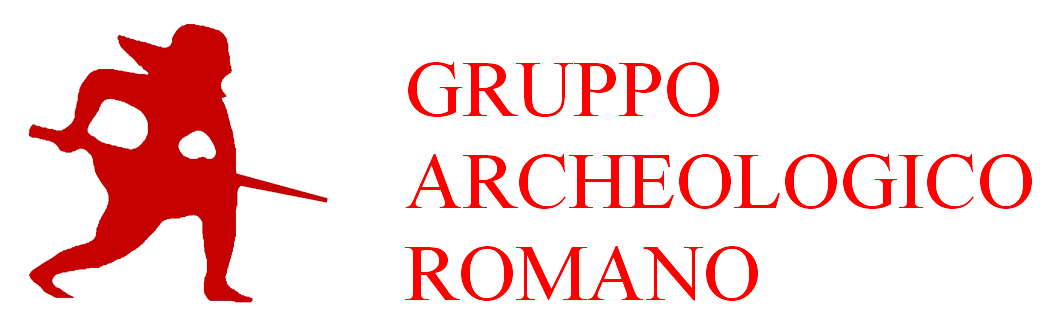 Il GAR offre la possibilità di conoscere in prima persona la vera tecnica dell’affresco e/o mosaico, attraverso visite guidate, momenti manuali, lezioni frontali e un vero e proprio laboratorio di composizione.Il corso è rivolto a tutti coloro che per passione, interesse artistico o semplice curiosità, abbiano il desiderio di mettersi alla prova nelle tecniche di esecuzione di mosaici e/o affreschi.  Alla fine del nostro corso sarai in grado di attuare una vera e propria opera d’arte.Il corso è diretto da Docenti esperti laureati ISCRDott.ssa Arabella Cilia (Restauratore professionista)Dott.ssa Giuliana Salvati (Restauratore professionista)Dott.ssa Angela Luchini (Storica-Collaboratore restauratore)PROGRAMMA CORSOINCONTRO 1Introduzione al corso (2h)INCONTRO 2AFFRESCOTeoria: descrizione delle tecniche di esecuzione di affreschi ( 3h)MOSAICOTeoria: descrizione delle tecniche di esecuzione di mosaici (3h) INCONTRO 3 Affresco / Mosaico scelta di una immagine, da supporto fotografico, da riprodurre   con la tecnica ad affresco / mosaicoAFFRESCO: Pratica: realizzazione dello spolvero per affresco.   (4h)                                                                                                       											MOSAICO: Pratica: Preparazione del disegno progettuale del mosaico (4h)INCONTRO 4:AFFRESCO Pratica: realizzazione del primo strato di arriccio. Teoria: descrizione tecnica di Giotto. (Cappella Scrovegni)	(4h)			MOSAICO Pratica: preparazione del piano di creta o plastilina e incisione sul piano delle sagome di colore. Applicazione delle tessere seguendo i colori. Stesura sulle tessere della colla animale e garza. (4h)INCONTRO 5 AFFRESCO Pratica: realizzazione del secondo strato di affresco: intonaco. Trasposizione del disegno sull’intonaco con la tecnica dello spolvero, prime stesure di colore. (5h)MOSAICO Pratica: asportazione dell'argilla nella parte posteriore delle tessere. Preparazione del supporto con le malte di allettamento. rivoltatura delle tessere sulla malta. (sistema di rivoltatura). (5h)INCONTRO 6AFFRESCOPratica: finitura dell’affresco. (4h)	MOSAICOPratica: asportazione dal mosaico della colla e della garza precedentemente applicate. (4h)INCONTRO 7AFFRESCOPratica: invecchiamento della porzione (3h)MOSAICOPratica: invecchiamento della porzione (3h)INCONTRO 8.9.10 (9h)AFFRESCOPratica: interventi di restauro sulle porzioni di affresco: pulitura, stuccatura e presentazione estetica (3h)MOSAICOPratica: interventi di restauro sulle porzioni di affresco: pulitura, stuccatura e presentazione estetica (3h)INCONTRO 11VISITA GUIDATAINCONTRO 12FINE CORSO – Rilascio dell’opera eseguita e restaurataDURATA DEL CORSO: (12 incontri)Attrezzatura da laboratorio: camice, spatola, pennelliCosto: iscrizione al GAR 30,00 € (comprensiva di assicurazione) + 250.00 € di iscrizione a corso.Anno sociale 2018/2019 – 1° ciclo – dal ……. ore …….Il corso si svolgerà presso la sede del GAR Via Contessa da Bertinoro 6-00162, RomaCORPO DOCENTIDOTT.SSA ARABELLA CILIA (Restauratore professionista)Dottore in Restauro e conservazione presso ISCR “Istituto Superiore per la Conservazione ed il Restauro. Dottore specialista in Illustrazione e Decorazione presso “l’Istituto Europeo di Design”. Ha conseguito la qualifica di Tecnico per il Restauro di Beni Culturali presso l’Istituto Italiano “Arte Artigianato e Restauro”. Attualmente è docente esperto del corso di Specializzazione per Tecnici del Restauro di Beni Culturali dell’Istituto italiano “Arte Artigianato e Restauro” presso l’Archivio Storico della Basilica di San Pietro (Vaticano). Precedentemente ha lavorato come libera professionista nel campo del restauro per enti privati ed ecclesiastici (Vaticano)  DOTT.SSA GIULIANA SALVATI (Restauratore professionista)Dottore in Restauro e conservazione presso ISCR “Istituto Superiore per la Conservazione ed il Restauro.  Attualmente lavora presso la ditta specializzata in restauro “Gabriella De Monte”. Oggi ricopre il ruolo di Direttore Tecnico dei lavori presso la Ditta Edile “Manelli”. Precedentemente ha lavorato come libera professionista nel campo del restauro per enti privati ed ecclesiastici (Vaticano)  DOTT.SSA ANGELA LUCHINI (Storica-Collaboratore restauratore)Dottore Magistrale in Storia della Civiltà Cristiana presso l’Università “Europea” di Roma, attualmente, frequenta la Scuola di Specializzazione per Tecnici del Restauro di Beni Culturali dell’Istituto Italiano “Arte Artigianato e Restauro” presso la Basilica di Sant’Anastasia al Palatino. Precedentemente ha collaborato con la Soprintendenza di Roma e con quella del Lazio e Etruria meridionale a scavi archeologici e documentazione degli stessi. Ha partecipato ad attività di archivio e catalogazione presso il museo “in Trastevere di Roma” dove ha seguito diversi allestimenti di mostre. Svolge tutt’ora visite guidate presso importanti associazioni culturali di Roma.